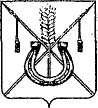 АДМИНИСТРАЦИЯ КОРЕНОВСКОГО ГОРОДСКОГО ПОСЕЛЕНИЯКОРЕНОВСКОГО РАЙОНАПОСТАНОВЛЕНИЕот 11.11.2015   		                                                  			  № 1412г. КореновскО признании утратившим силу постановления администрации Кореновского городского поселения Кореновского районаВ целях приведения муниципального правового акта в соответствие с действующим законодательством, администрация Кореновского городского поселения Кореновского района п о с т а н о в л я е т:1. Признать утратившим силу постановление администрации Кореновского городского поселения Кореновского района от 11 июня 2013 года № 581 «О мерах по реализации постановления Правительства Российской Федерации от 28 декабря 2012 года № 1468 «О порядке предоставления органам местного самоуправления информации лицами, осуществляющими поставки ресурсов, необходимых для предоставления коммунальных услуг, и (или) оказывающими коммунальные услуги в многоквартирных и жилых домах либо услуги (работы) по содержанию и ремонту общего имущества собственников помещений в многоквартирных домах».2. Общему отделу администрации Кореновского городского поселения Кореновского района (Воротникова) опубликовать настоящее постановление в печатном средстве массовой информации и обеспечить его размещение на официальном сайте администрации Кореновского городского поселения Кореновского района в сети информационно-телекоммуникационной сети «Интернет».3. Контроль за выполнением настоящего постановления возложить                             на заместителя главы Кореновского городского поселения Кореновского        района, начальника отдела по гражданской обороне и чрезвычайным                  ситуациям Ю.В.Малышко. 4. Постановление вступает в силу со дня его подписания.ГлаваКореновского городского поселенияКореновского района      				         	    		     Е.Н. Пергун